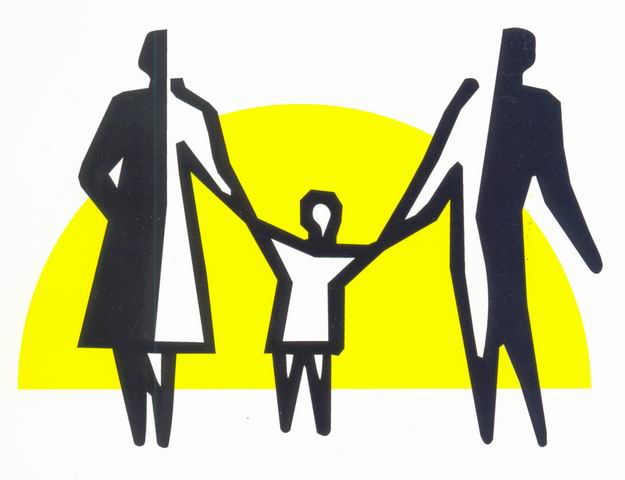                                                                                                                           Видовданска 32а                                                                                                                           31000 Ужице                                                                                                                    Тел. 031/521-340                                                                                                                     Фах. 031/52-075Центар за социјални рад			                                 e-mail:uzice.csr@minrzs.gov.rs„Ужице“ИЗВЕШТАЈ О РАДУ ЦЕНТРА ЗА СОЦИЈАЛНИ РАД „ УЖИЦЕ“ЗА 2021. ГОДИНУФЕБРУАР 2022. ГОДИНЕСАДРЖАЈОСНОВНЕ ИНФОРМАЦИЈЕ О ЦЕНТРУ ЗА СОЦИЈАЛНИ РАД „ УЖИЦЕ“1.УВОДНИ ДЕО..........................................................................................................41.1.Предмет извештавања............................................................................................4 1.2.Основа за израду овог извештаја ........................................................................4 2.ДЕЛАТНОСТ ЦЕНТРА ЗА СОЦИЈАЛНИ РАД..............................................53.ОСНОВНА СОЦИО-ЕКОНОМСКА ОБЕЛЕЖЈА ГРАДА УЖИЦА..........  73.1. Број становника......................................................................................................83.2.Образовна структура становништва......................................................................83.3.Кључне карактеристике демографске слике  града Ужица.................................94. ПРОЈЕКЦИЈА ОБАВЕЗНОГ СКУПА ПОДАТАКА О ЗАПОСЛЕНОМ ОСОБЉУ.....................................................................................................................154.1.Број и структура запослених и начин финансирања...........................................15ОРГАНИЗАЦИЈА РАДА У ЦЕНТРУ ЗА СОЦИЈАЛНИ РАД „ УЖИЦЕ“ .........................................................................................................................................225.СЛУЖБА ЗА ЗАШТИТУ ДЕЦЕ И МЛАДИХ....................................................295.1.деца и млади са поремећајем у понашању............................................................295.2.вршњачко насиље....................................................................................................295.3.деца без родитељског старања...............................................................................305.4.старатељство............................................................................................................30 5.5.Остваривање права на породични смештај..........................................................325.6.Остваривање права на домски  смештај................................................................335.7.Усвојење...................................................................................................................335.8..деца  и млади са инвалидитетом...........................................................................346.ПОСЛОВИ ЗАШТИТЕ ОД НАСИЉА У ПОРОДИЦИ....................................366.1..партнерско насиље и насиље над децом  и младима  /занемаривање/..............376.2.деца   жртве дечијих, раних и принудних бракова...............................................396.3.деца и млади жртве злоупотребе дечијег  рада..........................................................396.4..жртве трговине људима...............................................................................................406.5.деца из породица са поремећеним породичним односима.......................................407.СЛУЖБА ЗА ЗАШТИТУ ОДРАСЛИХ И СТАРИЈИХ ЛИЦА.............................467.1.Старатељство.................................................................................................................477.2.Смештај..........................................................................................................................498.НАСИЉЕ.........................................................................................................................508.1.Поремећени породични односи...................................................................................50Остали послови службе за заштиту одраслих и старијих.........................................519.СЛУЖБА ЗА МАТЕРИЈАЛНА ДАВАЊА................................................................5210.ПОСЛОВИ ЦЕНТРА НА ОСТВАРИВАЊУ ПРАВА, МЕРА И УСЛУГА.......5511.ИЗВЕШТАЈ О СУПЕРВИЗИЈСКОМ ПРОЦЕСУ.................................................5612.АНАЛИТИЧКО ИСТРАЖИВАЧКИ РАД..............................................................6013.ЗАКЉУЧНА РАЗМАТРАЊА....................................................................................61ОСНОВНЕ ИНФОРМАЦИЈЕ О ЦЕНТРУ ЗА СОЦИЈАЛНИ РАД „ УЖИЦЕ“1.УВОДНИ ДЕО1.1.Предмет извештавања    Предмет извештаја  Центра за социјални рад  „ Ужице“ ( у даљем тексту Центар) је у општем смислу преглед социјалне заштите у локалној заједници. У првом делу приказују се основна социо-економска обележја и показатељи друштвено-економске структуре града Ужица. 1.2.Основа за израду овог извештаја     Основу за израду извештаја чине статистичи подаци преузети из публикација и објава Републичког завода за статистику, информације које су доставиле релевантне институције, подаци из базе података Центра и интерне евиденције ( Регистар,књиге старатељства,  евиденције водитеља случаја, руководилаца и супервизора).   Извештај је рађен по јединственом моделу Републичког завода за социјалну заштиту и користиће се за анали6у и обједињавање података на републичком нивоу. Налазиће се за званичном сајту Центра и биће доступан свим заинтересованим субјектима. Делатност и овлашћење Центра се остварује кроз примену Закона, подзаконских аката, реализацијом програмских докумената којима се дефинишу  функције и поверевају задаци. Ниво права корисника одређен је финансирањем , које је двојако.2.ДЕЛАТНОСТ ЦЕНТРА ЗА СОЦИЈАЛНИ РАД    Центар доноси одлуке о остваривању права корисника и пружа услуге корисницима у складу са Законом и прописа донетих на основи закона. У вршењу јавних овлашћења, центар, као установа социјалне заштите и као орган старатељства , поступа у складу са нормативима и стандардима утврђеним Правилником о организацији, нормативима и стандардима рада центара за социјални рад. У вршењу других послова утврђених законом, Центар поступа по стандардима и нормативима које утврђује надлежни орган јединице локалне самоуправе.      У вршењу јавних овлашћења Центар , у складу са Законом, одлучује о:Остваривању права на материјално обезбеђење;Остваривању права на додатак за помоћ и негу другог лица;Остваривању права на помоћ за оспособљавање за рад;Остваривању права на смештај у установу социјалне заштите;Остваривање права на смештај одраслог лица у другу породицу;Хранитељству;Усвојењу;Старатељству;Одређивању и промени личног имена детета;Мерама пренвентивног надзора над вршењем родитељског права;Мерама корективног надѕора над вршењем родитељског права.У  вршењу јавних овлашћења Центар, у складу са Законом, обавља следеће послове:Спроводи поступак посредовања- медијације у породичним односима ( мирење и нагодба) ;Доставља налаз и стручно мишљење, на захтев суда, у парницама у којима се одлучује о заштоти права детета или о вршењу, односно лишењу родитељског права;Доставља, на захтев суда, мишљење о сврсисходности мере заштите од насиља у породици коју је тражио други овлашћени тужилац;Пружа помоћ у прибављању доказа суду пред којим се води поступак у спору за заштиту од насиља у породици;Спроводи поступак процене опште подобности хранитеља, усвојитеља и старатеља;Врши попис и процену имовине лица под старатељством;Сарађује са јавним тужиоцем, односно судијом за малолетнике у избору и примени васпитних мера;Спроводи медијацију између малолетмог учиниоца и жртве кривичног дела;Подноси извештај о испуњењу васпитног налога јавном тужиоцу, односно судији за малолетнике;Присуствује, по одобрењу суда, радњама у припремном поступку против малолетног учиниоцима кривичног дела ( саслушање малолетног учиниоца кривичног дела, саслушање других лица), ставља предлоге и упућује питања лицима која се саслушавају;Доставља мишљење судуд пред којим се води кривични поступак против малолетника у погледу чињеница које се односе на узраст малолетника, чињеница потребних за оцену његове зрелости, испитује средину у којој и прилике под којима малолетник живи и друге околности које се тичу његове личности и понашањаПрисуствује седници већа за малолетнике и главном прпретресу у кривичном поступку против малолетног учиниоца кривичног дела;Обавештава суд надлежан за извршење заводске васпитне мере и орган унутрашњих послова када извршење мере не може да започне или да се настави због одбијања или бекства малолетника;Стара се о извршењу васпитних мера посебних обавеза;Проверава извршење васпитне мере појачаног надзора у другој породици и указује помоћ породици у коју је малолетник смештен;Спроводи васпитну меру појачаног надзора од стране органа старатељства тако што се брине о школовању малолетника, његовом запослењу, одвајању из средине која на њега штетно утиче, потребном лечењу и сређивању 0прилика у којима живи;Стара се о иѕвршењу васпитне мере појачаног надзора уз обавезу дневног боравка у установи за васпитавање и образовање малолетника;Доставља суду и јавном тужиоцу за малолетнике извештај о току извршења васпитних мерта о чијем се извршењу стара;Обавља друге послове утврђене законом.     Центар у вршењу јавних овлашћења пружа услуге социјалниг рада и покреће судске поступке када је законом за то овлашћен.    Центар обавља послове из Одлуке о правима грађана из области социјалне заштите на територији града Ужица, за која је град одредио надлежност  центра ( Помоћ у кући, Социјално становање, Једнократне новчане помоћи  и др.).      У Центру је организовано пасивно дежурство и 24- часовна доступност свих услуга према препорукама Министарства. Током 2021. године стручни радници који су били ангажовани пружали су психо-социјалну и материјалну помоћ особама свих категорија које су се нашле у стању социјалне потреа у Ужицу ради обавештавања о одређеном догађају. Након тога радници ПУ су и писаним путем – службеном белешком обавештавали Стручне службе везане з6а одређени инцидентни догађај. Ангажовани стручни радници су имали пасивно дежурство 4 пута годишње у трајању од по 7 дана. Њихово ангажовање регулисано је Колективним уговором и Одлуком директора. 3.ОСНОВНА СОЦИО-ЕКОНОМСКА ОБЕЛЕЖЈА ГРАДА УЖИЦА    Ужице је старо, како се претпоставља 20 векова. Под тим именом се први пут помиње 1329.године, мада неки историчари препознају Ужице у повељи византијског цара Василија II, из 1020.године, где се помиње под именом Омцон.      Ужички крај, ужички регион или по садашњој територијалној подели Србије – Златиборски округ, налази се у југозападној Србији и заузима  11% њене територије.Чини га десет општина међу којима град Ужице чини економски, административни и културни центар.Територија града Ужица има изузетан туристичко-географски положај. Преко његове територије воде важне саобраћајнице које повезују Србију са Републиком Српском и Црном Гором, као и магистрални путеви према Београду, Чачку и Нишу.Град Ужице заузима територију од 647 км квадратних са 40 насељем.3.1. Број становника                  Укупан број становника града Ужица износи 78.040, од тог броја 40.166 чине жене док 37.874 су мушкарци.Од укупног броја становника 59.747 живи у Граду, док 18.293 у селима.Просечна старост становништва према подацима из 2020. године износи 44,7 година.Просечна старост мушкараца је 43,4 а код жена 46 година. Очекивано трајање живота код жена је 77,57 година, док код мушкараца 73,41 годину.                Од укупног броја становника, 98%  чини српско становништво. Поред српског становништва на подручју града Ужица живе и:  Црногорци, Југословени, Хрвати, Роми, Македонци, Муслимани, Словенци, Мађари, Руси,Бошњаци,Словаци, Буњевци, Русни, Албанци, Немци, Украјинци и Бугари. Тенденције у промени броја становника, Извор:Републички завод за статистику  - РЗС      На подручју града Ужица,  између три пописа дошло до смањења укупног броја становника за 5,2% 3.2.Образовна структура становништваУпоредни преглед образовне структуре становништва између два пописа, Извор:Републички завод за статистику  - РЗС3.3.Кључне карактеристике демографске слике  града УжицаПросечна густина насељености је 105 становника на километар квадратни:на драстичну разлику у насељености територије града указује однос између најбројније градске месне заједнице Крчагово у којој живи 11.118 становника и сеоске месне заједнице Врутци, која је удаљена од центра града око 15 км, у којој живи само 224, углавном старачког становништва;од укупног броја становника ,75% живи у градском, а само 25% у приградском подручју;98% од укупног броја становника, чини већинско српско становништво;природни прираштај има негативне вредности  -8.3;стопа живорођених 8.5 ;стопа умрлих  16.8.Табела 2. Природни прираштај Град Ужице 2020.г. Датум ажурирања 02.07.2021.Извор: РЗСФактори који додатно утичу на неповољну демографску слику града су:исељавање становништва са подручја града,интерне миграције из села ка градском центру и приградским насељима,низак природни прираштај,снижавање фертилне стопе и фертилног дела становништва,старење становништва сеоских насеља.Увидом у податке који говоре о кретању броја становника на подручју Златиборског округа,  може се закључити да је једино у Ужицу повећан број становника јер млади из околних општина гравитирају ка граду Ужицу. И поред тога што је дошло до увећања, евидентан је тренд исељавања, нарочито младих, високообразованих у веће градове ( Београд, Нови Сад).Табела 3. Унутрашње миграције – подаци од 2011. године                       .
Извор: РЗС    У граду Ужицу , по резултатима пописа евидентирано је 24.745 породица. Од укупног броја породица :27.5% су породице без деце32% породица имају једно дете, 37% двоје, 3.5% троје, 0.2% четворо, док само 0.06% има петоро и више децепородице које имају децу млађу од 25 година заступљене су са 56%.		     Према  расположивим подацима РЗС структура становништва старог 15 и више година према степену школске спреме, може се закључити да је:5% становништва без школске спреме37% становништва има завршену основну школу49% становништва је са средњом школом5.2% има више ,  6.2 % високо образовање.     Привредна кретања на територији града Ужица последица су стања у коме се налази шире окружење. Пословање предузећа из области привреде праћено је бројним проблемима. Структура запослености, према извештју РЗС  указује на следеће:укупан број запослених на подручју читавог Златиборског округа је 57.625 радно способног становништва. Од тог броја 13.977 лица су запослена у индустрији, што је последица лоше приватизације,од укупног броја запослених, 39.9% су жене.приватни предузетници, лица која самостално обављају делатност и запослени код њих у укупном броју запослених су заступљени са 25%, док је 75% запослених ангажовано у предузећима, задругама, установама и организацијама.    Анализом података који говоре о структури запослених према секторима делатности можемо закључити да је:10% запослено у области саобраћаја и веза14% у области здравства и социјалног рада34% у прерађивачкој индустрији9% у грађевинарству7% у образовању9% у трговини на велико и мало4% у државној управи ( установама и предузећима ) и соц.осигурању.         Подаци Регионалног центра за мала и средња предузећа и предузетништво показују да се од укупно 620 предузећа која активно послују на територији  града Ужица ( по величини су 580 малих, 30 средњих и 10 великих) 236 бави трговином, 169 индустријом, 53 грађевинарством, 28 саобраћејем, 23 пољопривредом, финансијским и другим услугама 59. Стари занати и услужне делатности препознате су као један од ресурса за развој привреде и туризма. Носиоци привредне активности су: Ваљаоница бакра - Севојно, Импол - Севал, Путеви -Ужице, Први партизан - Ужице.Табела 4. Број радника у предузећима по делатности предузећа, 2015.год.Извор: Регионална Привредна комораУжицеУ граду Ужицу запослено је 63,14% од укупног броја запослених и то у следећих 7 сектора делатности:       6,25% у области  саобраћаја и веза       11,59% у области здравства  и социјалног рада       22,91% прерађивачкој индустрији       7,27% у грађевинарству       6,71% у образовању       4,5% у трговини на  велико и мало       3,91% у државној управи (установама и предузећима) и соц.осигурању     Пољопривредна област  покрива 54.9% укупне површине територије општине.У производњи биљних култура преовлађују: шљива, крушка, јабука, кромпир и малина. Анализом статистичких података везаних за сточарство град Ужице предњачи у односу на друге општине Златиборског округа у производњи живине, а по проценту узгоја оваца и свиња налази се на другом месту. Последњих година приметан је пораст узгоја пастрмке, нарочито у приградским насељима.    Национална служба за запошљавање-Филијала Ужице, води бригу о незапосленима са територије читавог Златиборског округа у оквиру права и обавеза прописаних законом. НСЗ Филијала Ужице је преузела значајну партнерску улогу у решавању локалних социјалних проблема учествујући у неколико пројеката којима се реаговало на повећање процента запошљивости лица која припадају ризичним групама.    Број незапослених на подручју десет општина Златиборског округа тренутно је 24.995 лица,од чега је 12.580 особе женског пола, док их у Ужицу на посао чека 6.544  лица. Пензионера има 20.386 a највише је старосних 11.251, инвалидских 5.164 и пољопривредних 3.971.4. ПРОЈЕКЦИЈА ОБАВЕЗНОГ СКУПА ПОДАТАКА О ЗАПОСЛЕНОМ ОСОБЉУ4.1.Број и структура запослених и начин финансирањаТабела 5.Укупан број запослених у центру на дан 31. децембар 2021. годинеТабела 6. Структура стално запослених ( односно запослених на неодређено време) према извору финансирања /на дан 31.12.2021.г./ОРГАНИЗАЦИЈА РАДА У ЦЕНТРУ ЗА СОЦИЈАЛНИ РАД „ УЖИЦЕ“  Према Правилнику о унутрашњој организацији обављање послова и задатака остварује се, од 01.04.2009.године у центру у Ужицу, кроз:Основне унутрашње организационе јединице :служба за заштиту деце и младих; служба за заштиту одраслих и старих;служба за правне послове;служба за финансијско-административне и техничке  послове.5.СЛУЖБА ЗА ЗАШТИТУ ДЕЦЕ И МЛАДИХСлужба за заштиту деце и младих се бави заштитом интереса и права следећих корисничких  група деце и младих: деца и млади са различитим облицима друштвено неприхватљивог и законски санкционисаног понашања, заштитом деце без родитељског старања, заштитом права деце и младих са инвалидитетом, заштитом интереса и права детета чији се родитељи споре око начина вршења родитељског права, децом која су занемарена или у ризику од занемаривања, децом жртвама насиља, трговином људима и осталом децом и младима.Такође се бави и одраслима, којима је потребна помоћ у решавању кризних породичних ситуација /партнерски односи / и породицама /хранитељске, усвојитељске и старатељске/ које желе да се ангажују око деце и oмладине који се налазе у посебној животној ситуацији.Рад Службе базира се на примени одредаба из:-  Породичног закона («Сл. гласник РС» број 18/05);					- Закона о малолетним учиниоцима кривичних дела и кривичноправној заштити малолетних лица ( «Службени гласник РС» број 85/05);			 - Закон о спречавању насиља у породици ((«Службени гласник РС» број 94/2016  )- Закона о социјалној заштити, («Службени гласник РС» број 24/2011);   	)		- Правилника о организацији, нормативима и стандардима рада Центра за социјални рад („Службени гласник РС“ број 59/08, 37/10, 39/11, 1/2012 51/ 2019 и 12/2020);		- Одлуке о правима грађана из области  социјалне заштите на територији Града Ужица и прописима донетим на основу закона.   У свом раду Служба поштује следећа права корисника:- Право на учешће у доношењу одлука и право на слободан избор услуга /у сарадњи са стручним радницима  корисници  и њихови сродници су учествовали у планирању будућих активности/.- Право на поверљивост свих приватних података из документације  и право на поштовање приватности приликом пружања услуга социјалне заштите- Право на притужбу надлежном органу ако није задовољан пруженом услугом, поступком или понашањем пружаоца услуге, те је  у  1 случају  Министарство ,тражило на увид  досије корисника због притужби на рад Центра .Одговор Министарства у овом случају је био да су стручни радници поштовали стручни поступак и прописане процедуре.Заштитник грађана је тражио извештај у 1 случају.-Служба је у 1 случају достављала информације од јавног значаја НВО.-Служба је у току године припремила и одговор на питања преко Е ЗУПа. На коју децу и младе се то односи?На сву децу и младе од рођења до 26 година старости са територије Града Ужица и родитеље који су препознали:- Да не умеjу да изађу на крај са специфичностима развојних потреба свог детета.- Који имају проблем у комуникацији са дететом.- Да имају дете које испољава понашање које други осуђују, које је друштвено неприхватљиво. И родитеље: - Детета и младих са асоцијалним понашањем и у сукобу са законом.- Детета и младих са  инвалидитетом. Које све послове обављамо?-По захтеву суда радимо на мирењу супружника односно ванбрачних партнера.-Уколико мирење није успешно помажемо родитељима  да се договоре коме ће малолетно дете бити поверено, како ће се одвијати право детета да контактира са другим родитељем и како ће се убудуће извршавати сва остала права детета. О том обавештавамо Суд слањем  мишљења.-У случајевима када је прекинут контакт детета са једним родитељем утврђујемо да ли је интерес детета да се тај контакт одвија и радимо на његовом успостављању, развијању доброг односа и његовом одржавању.- Помажемо родитељима који су у лошим односима да реше међусобне проблеме са што је могуће мање конфликата.- Родитељима који немају добар однос са дететом помажемо да се тај однос побољша.- Родитељима који имају различите васпитне ставове помажемо да их уједначе и ускладе са развојним и узрасним потребама њиховог детета.- Радимо са децом и младима са асоцијалним понашањем и у сукобу са законом.- Предузимамо мере за ресоцијализацију деце и младих са асоцијалним понашањем и у сукобу са законом.- Мултидисциплинарни приступ кроз саветодавни рад  са родитељима и децом.- Теренске посете породици - Рад на корекцији васпитних ставова родитеља  и мотивацији родитеља да промене став према деци.- Организујемо групни рад са малолетницима.- Учествујемо у информативно-едукативном раду са родитељима- Сарађујемо са судијама и тужиоцима за малолетнике и учествујемо у судском поступку.- Сарађујемо са Полицијском управом, Тужилаштвом, Судом, школама, Предшколском установом и НВО.- Рад са кривично неодговорном децом извршиоцима кривичног дела-деца испод навршене 14-те године.- Вршимо процену  кривично одговорних малолетника изнад 14 година против којих је покренут припремни поступак на  Вишем суду или код Прекршајног суда.- Заступамо интересе малолетног лица у циљу:- издавања путне исправе и одласка у иностранство- деобе имовине- продаје некретнине, акција, замене или других располагања  имовином у власништву малолетног лица- подизање осигурања, штедње или кредита, породичне пензије и сл.- Вршимо процену психо-физичке зрелости малолетног лица старијег од 16. година који је поднео захтев за склапање брака и мишљење достављамо Суду.- По захтеву матичара вршимо процену интереса детета за промену личног имена.- Дајемо сагласност за одређивање личног имена и држављанства детета у име родитеља.- Методама социјалног рада утврђујемо услове за остваривање права на  родитељски додатак.- Испитујемо елементе насиља у породици. Процењујемо постојеће и могуће последице насиља и предузимамо одговарајуће мере заштите жртве.- У складу са Породичним законом вршимо превентивни и корективни надзор над вршењем родитељског права где је то потребно.- Спроводимо поступак усвојења.-Вршимо процену опште подобности будућих старатеља,- Деци о којој привремено или у дужем периоду не могу да брину њихови биолошки родитељи – обезбеђујемо другу – хранитељску породицу, која се о њима стара као ос војој деци,- Вршимо процену   будућих хранитељских породица,- Планирамо услуге и мере заштите детета на хранитељству,- Вршимо увид у остваривање стандарда заштите деце на хранитељству,- Обезбеђујемо подршку деци  и хранитељској породици кроз јачање компетенција хранитеља за задовољавање потреба деце и превазилажење застоја деце у задовољењу развојних потреба детета.-Спроводимо поступак смештаја детета без родитељског старања у установу социјалне заштите и  обезбеђујемо подршку деци и њиховим биолошким родитељима.-Центар за социјални рад као органа старатељства, спроводи  и извршење посебних обавеза  и васпитних налога изречених од стране Суда и Вишег јавног тужилаштва. .Запослени у служби    Службу је током 2021. године, чинило 7 стручних радника - водитеља случаја са завршеним факултетом  (3 дипломирана социјална радника од којих је један ангажован као супервизор у Служби за заштиту одраслих и старијих, 2 педагога и 2 психолога  од којих је један ангажован и као супервизор у Служби ) и одговарајућим едукацијама за рад на овим пословима.  Службом руководи  руководилац Службе /педагог - уједно је и водитељ случаја/.     Водитељи случаја ангажовани у овој Служби обављају и друге послове сходно Градској одлуци, реализацији пројеката, Правилника о додатној образовној, здравственој и социјалној подршци детету и ученику и Инструкцијама надлежног Министарства то:- руководилац Службе  Љиљана Туцовић је члан Интерресорне Комисије и у току 2021.године је достављала  налазе и мишљења Комисији  сходно члану 9. став 6. Правилника  о додатној образовној, здравственој и социјалној подршци детету и ученику. Стручни радник Службе за заштиту деце и омладине, Тасић Радисав је члан Етичког одбора Коморе социјалне заштите Републике Србије.	Сви стручни радници  Службе су ангажовани као чланови  Тима за спречавање злоупотребе деце која живе и раде на улици „деца у ситуацији улице“, заједно са представницима ПУ и Дома здравља. Тим је у претходном периоду више  пута  интервенисао због просјачења  малолетне деце у присуству родитеља или других одраслих особа, тако што их је вратио у место становања и о томе обавестио надлежни Центар за социјални рад.Ради се углавном о сиромашним породицама расељеним са Косова и Метохије, о повременој прошњи или као културолошком моделу понашања, а породице су смештене на подручју Сјенице, Љубовије...Према расположивим подацима ПУ и Центра, нису забалежени случајеви организованог навођења или искоришћавања деце за прошњу.ПУ у Ужицу санкционише прошњу одраслих лица.Стручни радници ове Службе су ангажовани и као чланови Интерног тима за заштиту од насиља при ЦСР, а поједини стручни радници су ангажовани као чланови Тима за заштиту од насиља у школама и Предшколској установи.Заим Рамовић, педагог је координатор Међусекторског тима за заштиту од насиља.У току 2021.године није било  реализације смештаја малолетних мигранта без пратње у Прихватне Центре .Задуживање са предметима се врши по комбинованом принципу:-према оптерећености водитеља случаја, њиховој доступности /годишњи одмори, боловања, ангажованост другим пословима – супервизија, руковођење/, -ангажованости у предметима који су се у ранијем периоду налазили на третману Центра /рад на предмету завршен/ , - процени руководиоца Службе и супервизора о сложености предмета сходно доступним подацима из пријемног листа,- као и ангажованости водитеља случаја у предметима који захтевају тимско одлучивање.Обука и усавршавање запосленихТоком 2021. године стручни радници у Служби су наставили са стручним усавршавањем, али   је због Covid 19 било врло мало  стручних скупова и саветовања које су током године организовали: надлежно Министарство, Асоцијација Центара за социјални рад, Комора запослених у социјалној заштити, Републички завод за социјалну заштиту.Пренос знања и информација у ЦСР одвија се и интерно кроз:- организовање обука новозапослених и других стручних радника /“прва плата“, .../- координацију, усмеравање, обучавање, подстицање и евалуацију развоја стручних компетенција водитеља случаја од стране супервизора,- обезбеђивање неопходног едукативног материјала,- рад сталних и повремених стручних и саветодавних тела /Колегијум руководилаца, Колегијум Службе и стручни тимови/.5.1.Деца и млади са поремећајем у понашању	Центар за социјални рад има значајну улогу у откривању и спровођењу облика заштите и третмана делинквентног понашања младих на подручју града Ужица.Према релевантним законима и правилницима који се односе на малолетне учиниоце кривичних и прекршајних дела, Центар за социјални рад врши процену и реализује најадекватније  мере за ресоцијализацију  деце и омладине са асоцијалним понашањем као и кривично неодговорних.Након процене која представља системски процес прикупљања података, препознавања и оцене проблема, потреба, снага и ризика, ситуације и укључених особа који се постепено развија како би се одредили циљеви рада са корисником, потребне услуге и мере, Центар доставља мишљење суду.По доношењу судске одлуке организује и спроводи  мере из отворене заштите, прати резултате ресоцијализације заводских васпитних мера и учествује  у организовању услова за укључивање малолетника у нормалан живот по истеку мере.Током 2021. године Служба  се ангажовала у реализацији  84 захтева  Вишег суда, Прекршајног суда  и других институција  /Основни суд ,Полицијска управа, Више јавно тужилаштво, школе и други/ и то :- деца са асоцијалним понашањем  /захтеви Прекршајног суда/ 34 лица   на које се односило  41 захтева  ,- деца у сукобу за законом  /захтеви Вишег суда/  23 лица или 24 захтева,-други захтеви у вези понашања малолетних лица /школе, ПУ, ВЈТ, ВПД/  у 10 случајева,-захтеви ВЈТ  за испитивање сврсисходности изрицања васпитних налога  у 9 сучајева и- лицa који су  се у току године налазила у установама по одлуци Суда  - није било.Посматрајући овај број захтева не бележи се тенденција пораста младих одговорних за кривичне преступе и прекршаје. Бележимо следеће тенденције у понашању младих ужичана које се огледају у врсти преступа и прекршаја: -`бележимо 4 прекршаја из Закона о јавном реду и миру , 5 прекршаја из Закона о личној карти /непоседовање и неношење/, 8 прекршаја из Закона о војној, радној и материјалној обавези  и 24 захтева   из ЗОБС. - 58,5% од укупног броја захтева , су захтеви покренути због кршења прописа малолетних лица из ЗОБС/ вожња аутомобила без положеног испита, вожња без присуства другог лица, саобраћајни прекршаји који су имали за последицу угрожавање сигурности других учесника у саобраћају и други/. Врсте кривичних дела које су млади ужичани чинили су по структури следећа /један извршилац са више кривичних дела/:- наношење   лаке и тешке  телесне повреде у 2 случаја /члан 122. КЗ и члан 121 . КЗ/,- насилничко понашање у 2 случаја /члан 344. КЗ/,- крађа, крађа и неовлашћено коришћење туђег возила 6 у случаја члан 203. и 213. КЗ/,- неовлашћено држање и стављање у промет опојних дрога у 3 случаја /члан 246а. КЗ/,- напад на  службено  лице у вршењу службене дужности у 1 случају / члан 323. КЗ/ и- учествовање у тучи у 10 случајева /члан 123. КЗ/41% од укупног броја захтева , су захтеви покренути због учествовања у тучи малолетних лица .Табела 7. Број захтева Вишег суда и судије за прекршајаБрој налаза и мишљења које је у току 2021.године Орган  старатељства доставио 			Вишем суду                           24 Прекршајном суду                41            УКУПНО:65 +32 /извештавање/ - укупно 97Табела 7. Број малолетника са изреченом мером појачаног надзора ( донето решење или одржан главни претрес и изречена мера) – Виши суд и Прекршајни суд Табела 8. Број малолетника са изреченим васпитним налогом  и њихове врсте су следеће:ВАСПИТНИХ НАЛОГА У  2014. и 2015. , 2016. и 2017. и  2018.години НИЈЕ БИЛО.У циљу унапређења права деце и младих  и унапређења система малолетничког правосуђа у складу са принципима ресторативне правде у току 2021.године је евидентирано 9 захтева за  примену васпитних налога обзиром на утврђене предности њихове примене:смањење стигматизације деце у сукобу са законом и негативних последица судских поступака.  Изречени васпитни налози укључивања без накнаде у рад хуманитарних организација, су се реализовали са  тешкоћама   или се нису реализовали због Covid 19. Табела 9. Број  изречених мера посебне обавезе и њихова учесталост је следећа:Број малолетника са изреченом мером  судског укора је   18 /Виши суд/ .Број  малолетника са изреченом мером  укора и опомена  је 10, новчане казне 1 и обуставе због нецелисходности вођења поступка 22  /укупно 33,  Прекршајни суд/.	Табела 10. Број малолетника са изреченом мером затворене заштите (донето решење или је одржан главни претрес и изречена мера)Број малолетника према којима су након истека заводских мера и санкције малолетничког затвора, предузимане мере заштите у процесу реинтеграције  је 0.Број малолетника којима је у току 2021. године изречена мера притвора  -   није било. Број изречених мера безбедности - није  било.Број извештаја (налаза и мишљења) о реализацији васпитних мера које је центар доставио суду у току 2021.године  је  32 .Број малолетника за које је у току 2021. године обустављена васпитна мера је 16.***            Сумирајући напред наведене податке запажене су следеће тенденције:- Број малолетних лица са извршеним прекршајем и у сукобу са законом у овој години  не бележи битнија одступања у односу на претходне године / смањен број  малолетних лица због мера које  су прописиване током трајања пандемије, настава  код куће, ограничење рада кафића, забрана присуства публике на спортским приредбама,.../. - Тенденција је и даље, већег броја малолетника који се са кривичним или прекршајним делима појављују на евиденцији ЦСР по први пут. Број лица са рецидивом /поновљена кривична дела и поновни захтев суда/тужилаштва/  није у складу са трендом појаве рецидивизма у последњих неколико година. - Малолетна лица у сукобу са законом  и учиниоци кривичних дела су углавном редовни ученици средњих школа .- Основне школе и средње школе се и даље обраћају Служби за помоћ у санирању неприлагођеног понашања деце у школи  те, ово намеће потребу заједничког рада, сарадње и нових програма на превенцији малолетничке делинквенције у Граду.Одржани су заједнички састанци са средњим и основним школама у Граду /сходно налогу три министарства – Министарства просвете, Министарства здравља и Министарства за бригу о породици/, на којима су договорени модели сарадње у заштити деце и младих од вршњачог насиља. - Мења се врста  кривичних дела и прекршајних дела.-Евидентан  је пораст злоупотребе  ПАС . И овај показатељ  се уклапа  у тврдње да болести зависности представљају неинфективну епидемију 21.века. Породице  у којима су присутни ови проблеми су веома заинтересовани и спремни на сарадњу како би своју децу излечили или спречили да уђу у овај зачарани круг, из кога је веома тешко изаћи. Наравно, фокус је на сарадњи са здравственим установама које се баве лечењем и рехабилитацијом, док ЦСР може пружати саветодавну помоћ и подршку овим породицама. - Преовлађује  и насилничко понашање и наношење лаких и тешких телесних повреда, учествовање у тучи /тенденција и код укупног криминалитета/, а број захтева који се односи на прекршаје је из ЗОБС.5.2.Вршњачко насиље     Вршњачко насиље деце старости до 18 година је озбиљан и сложен проблем са којим се суочавају и стручни радници ангажовани у Служби за заштиту деце и младих.Центар за социјални рад нема могућности да се прецизно изјасни о броју пријава  о вршњачком насиљу  , обзиром на сложеност појаве и главне одреднице насилничког понашања /свесност намере да се некоме науди, понављање насилне радње – агресивног акта, дисбаланс снага, страх од насилника, далеко учесталија вербална агресивност, социјално насиље.../  и непостојање инструмената и начина за вођење ове евиденције. Број   10 као број упућених пријава вршњачког насиља, је број којим су се школе, ПУ и здравствене службе обратиле ЦСР, за предузимање мера из наше надлежности.Остале пријаве су евидентиране као захтеви Вишег и Прекршајног суда и обрађене су у делу Деца и млади са поремећајем у понашању.	Обзиром на последице /насиље за прогоњеног је увек болно, понижавајуће, последице су дуготрајне и могу  добити тешке и опасне димензије и проузроковати велику патњу и психолошку штету/, потребно је у наредном периоду овом проблему посветити значајнију пажњу путем успостављања начина евиденције у ЦСР, који ће овај проблем учинити видљивијим.5.3.Деца без родитељског старањаДететом без родитељског старања сматра се: дете које нема живе родитеље, дете чији су родитељи непознати или је непознато њихово боравиште, дете чији су родитељи потпуно лишени родитељског права, дете чији родитељи нису стекли пословну способност, дете чији су родитељи лишени права на чување и подизање односно васпитавање детета и дете чији се родитељи не старају о детету или се не старају о детету на одговарајући начин.Деца без родитељског старања уживају посебну заштиту и основни видови заштите су:старатељство, смештај у другу породицу, смештај у установу и усвојење.	5.4.СтаратељствоСтаратељство је облик породично-правне заштите којим држава обезбеђује бригу о деци без родитељског старања, односно по закону тачно одређеним условима, старатељством се може привремено штитити имовина, личност, права и интереси деце без родитељског старања /привремено старатељство/.Старатељска заштита је врло важна за децу и младе, јер се после усвојења сматра најпотпунијим обликом  заштите личности и интереса деце и младих.Број решења о примени СТАЛНЕ старатељске заштите донетих у току године  над децом        / нови корисници/ је 5.Број решења о примени СТАЛНЕ старатељске заштите  на дан 31.12. /сва деца – пренети и нови   је 22. -     Вршиоци дужности старатеља према решењу о СТАЛНОМ старатељству на дан 31.12 су:*старатељ- физичко лице -17*непосредни старатељ – 5  - Врста смештаја деце према решењу о СТАЛНОМ старатељству на дан 31.12.*сродничка породица, смештај без накнаде -12 деце*сродничка хранитељска породица -3 деце*друга хранитељска породица -7 деце.-  Број решења о престанку СТАЛНЕ старатељске заштите донетих у току године је 6 . -     Разлози престанка мера СТАЛНЕ старатељске заштите су:*Донета правноснажна судска одлука о враћању родитељског права -1случај*Малолетни штићеник навршио 18 година- 5 случајеваБрој деце за које су у току 2021.године донета решења о ПРИВРЕМЕНОЈ  старатељској заштити / је 8.Број младих под СТАЛНИМ старатељством је 8 - лица  лишена пословне способности.Број младих  под ПРИВРЕМЕНИМ старатељством у току године је био 4.Број младих на смештају у установи социјалне заштите је 4 /1 смештај у току године/. За 1 младу особу није пронађена установа за смештај.   Старатељ је углавном   непосредни  код привременог старатељства /заступање у оставинским поступцима, поступцима лишавања пословне способности и поступцима занемаривања малолетне деце/.Евидентан је значајан број непосредних старатеља изабраних из редова стручних радника Службе за заштиту деце и младих, што представља значајно оптерећење имајући у виду посвећеност која је потребна да би се, у потпуности одговорило на потребе лица под старатељством. У следећем извештајном периоду потребно је, веће ангажовање  ради укључивања старатеља из редова сродника и других блиских особа штићеника. Као позитивну мотивацију и вредновање рада старатеља, потребно је планом предвидети израду критеријума и обезбеђивање новчаних средстава за награђивање старатеља, сходно усвојеном Правилнику о награђивању.Табела 11. Број деце и младих под  сталним старатељством  према врсти смештаја : Број преиспитивања старатељске заштите у извештајном периоду је 40.5.5.Остваривање права на породични смештајПородични смештај је  доминантан вид социјалне заштите за децу и младе, а разлози  упућивања деце и младих на породични смештај су неадекватно родитељско старање /занемаривање, злостављање, злоупотреба/, као и одсуство родитељског старања /родитељи преминули, родитељи непознати, родитељи непознатог боравишта, родитељи лишени родитељског права, делимично лишени родитељског права, лишени пословне способности, нису стекли пословну способност/ и спреченост родитеља да врше родитељско право /одслужење затворске казне, болничко лечење, тешке болести, душевна обољења.../.Укупан број деце  корисника породичног смештаја  у току  2021.године је  било 11.  Од укупног броја деце   која су остварила право на породични смештај:- Деца   на породичном смештају су ученици основне школе у 4 случаја, 6 деце похађа средњу школу  , 1 дете је предшколског узраста. Укупан број младих  корисника породичног смештаја  у току  2021.године је  било 7 .Током године је престало право за 2 младе особе, тако да на дан 31.12. број младих  је 5, од којих су 3 студенти,  1 млада особа је лишена пословне способности и 1 млада особа похађа средњу школу по специјалном програму. Број сродничких и других хранитељских породица  са територије  наше општине у којима су смештена деца је 13,  у току извештајног периода извршена процена  опште подобности за  3  породице и преиспитивање опште подобности за 6 породица .Свим породицама подршку пружа ЦСР. 11  деце и младих,  је смештено у 8 породица које се налазе на евиденцији нашег Центра ,а једна /1/ породица обезбеђује смештај за једно / 1 / дете са подручја другог ЦСР.  За 5 деце са подручја општине породични смештај обезбеђују или су обезбеђивале 3 хранитељске породице ван нашег округа  /Крагујевац,, Бела Црква и Београд/. 5.6.Остваривање права на домски  смештајТоком 2021.године   су 1 /једна / млада особа  смештена у установе социјалне заштите, што је у складу са трендом смањења броја деце и младих у установама социјалне заштите  /премештај/  . Структура корисника ове услуге се мења, те услугу користе    млади са инвалидитетом.  Број младих корисника домског смештаја током године је  било двоје  /4/ и то:      млада особа је  у  Дому „Кулине“ /премештај из Сомбора/, 1 млада особа је у Дому „Збрињавање“ у Панчеву и 2 младе особе су на смештају у Дому „Колевка“ у Суботици.У току извештајног периода 2   деце је смештено  на интернатски смештај у Дому ученика средњих школа у Ужицу где остварује право оспособљавање за рад. 5.7. УсвојењеЦентар за социјални рад, као Орган старатељства, законом је овлашћен да: - води поступак утврђивања опште подобности деце за усвојење, - прима захтеве за усвојење, - спроводи стручне процедуре и  -утврђује општу подобност сваког пара или појединца који аплицира за усвојење детета.За  двоје /2/ деце је утврђена општа подобност за усвојење, током године једно дете /1/ је скинуто са листе за усвојење тако да се на крају извештајног периода на евиденцији налази 1 дете  за које је утврђена општа подобност за усвојење.Током 2021.године, није било поднетих   захтева за утврђивање опште подобности брачних парова за усвојење детета.Број подобних усвојитељских парова или појединаца који чекају на усвојење је 2 /две/.*****Поред редовних послова везаних за заштиту деце без родитељског старања /разматрање извештаја, ревизије, планирање, извештавање, евалуација .../Служба за заштиту деце и омладине је и током 2021.године наставила  добру праксу да се тренутним новчаним помоћима побољшава материјални положај деце, те су, обезбеђивана новчана средства за обележавање рођендана, куповину школског прибора, плаћање рекреативних настава и екскурзија и за задовољавање других потреба деце.  Пракса да се бар једном годишње обиђу деца    која се налазе на смештају  ван градске територије, није  настављена  ове године због познате ситуације са пандемијом.О статусу корисника стручни радници су се обавештавали телефонским путем. Поновни прегледи   и планови /план сталности и план за самосталан живот/ су урађени за сву децу и младе под старатељством  током  фебруара 2021.године, док су за децу на смештају  поновни прегледи и планови урађени током фебруара и током септембра /2 пута годишње/.-Центар за социјални рад „Ужице“ све послове везане за хранитељство /утврђивање опште подобности деце за породични смештај, хранитеља, праћење реализације породичног смештаја/, обавља самостално јер још увек није заживео рад Центра за породични смештај и усвојење у Крагујевцу на подручју Златиборског округа.Манифестација Дечија недеља се сваке године обележава у месецу октобру са циљем скретања пажње јавности на децу и младе, на потребе деце у породици, друштву и локалној заједници, на њихово право да одрастају у што бољим условима.Ове године су изостале активности Центра. 5.8.Деца  и млади са инвалидитетом     Од преласка на постојећу организацију рада, на третману Службе за заштиту деце и младих налазе се и деца и млади са инвалидитетом,  али само она која су обухваћена следећим облицима социјалне заштите /смештај, старатељство, усвојење, професионално оспособљавање и коришћење права на услуге које пружа Градски центар за услуге социјалне заштите, а то су: Дневни боравак за децу и младе, лични пратилац детета, помоћ у кући за децу и младе са инвалидитетом, становање уз подршку за младе који се осамостаљују /	Током  2021.године је извршена процена, преиспитивање и донето решење о признавању права за 48  деце и младих за обезбеђивање услуге личног пратиоца /за троје /3/ престало право/, за 14 деце и младих је извршена процена, преиспитивање и донето решење за коришћење услуге Дневног боравка. Током године је извршен и премештај у Дом „Кулине“ за 1 младу особу. Због болести или сметњи у психофизичком развоју када млада особа није у стању да се самостално стара о себи и о заштити својих права и интереса, родитељско право се може продужити након пунолетства. У току извештајног периода на евиденцији се налази 5 /пет/ младих особа са продуженим родитељским правом .У току извештајног периода је за 2 младе особе продужено родитељско право.Три  /3/ младе особе са инвалидитетом су током извештајног поступка  потпуно лишени пословне способности и за њих је обезбеђена старатељска заштита, једна /1/ млада особа је прешла у групу одраслих корисника, тако да се на крају 2021.године, на евиденцији налази 7 /седам/ младих особа лишених пословне способности.Члан Интерресорне комисије је током 2021.године сачинио 66 /поднето 69 захтева, 3 захтева повучена/ извештаја у којима је предложио додатне мере подршке . Проблеми са којима смо се суочавали током заштите деце са инвалидитетом, а чије би решавање  допринело да се и овој деци  и младима обезбеде услови за оптималан развој, су следећи:	- Недовољан капацитет  Дневног боравка 	-недовољан број хранитељских породица које би биле спремне да обезбеде смештај за децу са инвалидитетом  и	- неадекватна сарадња НВО, удружења и институција које се баве заштитом деце са инвалидитетом /присутан мали број пружаоца услуга из невладиног и приватног сектора/.	Посебно истичемо добру сарадњу локалне самоуправе , Школске управе у Ужицу  ,Основне школе за децу са сметњама у развоју „Миодраг В. Матић“ са Интерресорном комисијом  као пример добре праксе и препознавања потреба деце са инвалидитетом /уважавање процене потреба Комисије и обезбеђивање средстава на посебној буџетској линији за обезбеђивање процењених потреба деце/. Служба је током године наставила добру сарадњу Градски Центар за пружање услуга социјалног рада . У  наредном периоду се очекује  већа доступност и проширење броја услуга које финансира локална заједница. 6.ПОСЛОВИ ЗАШТИТЕ ОД НАСИЉА У ПОРОДИЦИ    Насиље у породици је понашање којим један члан породице угрожава телесни интегритет, душевно здравље или спокојство другог члана. Насиље у породици је дефинисано Породичнним законом  у ком су предвиђене и мере заштите, а кривичним закоником,  насиље у породици је окарактерисано као кривично дело.   Под насиљем у породици Породични закон предвиђа следеће радње:Наношење или покушај наношења телесне повредеИзазивање страха претњом убиства или наношења телесне повреде члану породице или њему блиском лицу,Присиљавање на сексуални однос,Навођење на сексуални однос или сексуални однос са лицем које није навршило 14 година живота или немоћним лицемОграничавање слободе кретања или комуницарања са трећим лицемВређање, као и свако друго дрско, безобзирно или злонамерно понашањеПрема Породичном закону разликујемо:физичко насиље, психичко насиље, сексуално и економско насиље.Мере заштите од насиља у породици које предвиђа Породични закон су:Издавање налога за исељење из породичног стана или куће, без обзира на право својине односно закупа непокретностиЗабрана приближавања члану породице на одређеној удаљеностиЗабрана приступа у простор око места становања или места рада члана породицеЗабрана даљег узнемиравања члана породицеЛишавање родитељског права:Породичним законом предвиђено је да родитељ који злоупотребљава права или грубо занемарује дужности из садржине родитељског права може бити потпуно или делимично лишен родитељског праваНадзор над вршењем родитељског праваПревентивни надзор над вршењем родитељског права обавља орган старатељства када доноси одлуке којима омогућава родитељима да врше родитељско право у циљу заштите интереса детета.Корективни надзор над вршењем родитељског права обавља орган старатељства када је интерес детета у биолошкој породици угрожен, а процењује се да постоји капацитет породице да се постигне позитивна промена и унапреде родитељске компетеције.Мере корективног надзора су:-упозорење родитељима на недостатке у вршењу родитељског права,-упућивање родитеља на разговор у породично саветовалиште или установу специјализовану за посредовање у породичним односима-захтев родитељима да положе рачун о управљању имовином детета.Током 2021.године донето је 4 решења о мерама корективног надзора  за 4 деце којима су родитељи упозорени на недостатке у вршењу родитељског права за 2 деце, а у 2 случаја родитељи су упућени на разговор у породично саветовалиште.Број породица код којих је у току извештајног периода утврђено постојање насиља је  знатно већи него у претходном периоду, док се  као доминантна врста насиља издваја   занемаривање, физичко насиље које је готово увек у комбинацији са психичким насиљем . Према месту одвијања насиља као примарно место издваја се биолошка породица док структура насилника према сродству са жртвом углавном чине најближи сродници /родитељ, брачни/ванбрачни партнер/ . 6.1.Партнерско насиље и насиље над децом  и младима  /занемаривање/   Број пријављених случајева /новоевидентирани/  је у 2021.години је   128. До 18 година /деца/ има 7 жртава насиља, за 23  деце је  пријављено   занемаривање, а преко 18 година је 98  жртава  партнерског насиљаБрој поновљених случајева  је 38 - партнерско насиље. Најчешћи начин пријаве: Жртва  или други родитељ, сродник или анонимна пријава или Дом здравља или школа  или вртић Пријава ПУ  или Основног суда /изречене хитне мере/ Најчешће примењени облици заштите           1. Пружање материјалне,правне или стручно саветодавне подршке жртви насиља у ЦСР             2. Налаз и мишљење ОЈТ односно Основном суду по подношењу пријаве 1.Ефекти1. Одређене мере од заштите насиља у породици  /Породични закон/ и то:-забрана приближавања – 1-забрана приступа око  места становања или места рада  -1 , -забрана даљег узнемиравања  -13. Изречене казне затвора у одређеном трајању која се неће извршити уколико се за одређено време од правоснажности не изврши ново кривично дело   у 5 случајева. 4. Изречена  мера безбедности /лечење  у Саветовалишту за лечење алкохолизма/ у 3 случаја,и чувања у здравственој установи  у 1 случају,  због кривичног дела насиља у породици из члана 194. КЗ није било5. затворска казна  2 и  2  затвора у кућним условима  .Центар за социјални рад је сходно одредбама Посебног протокола о поступању ЦСР –органа старатељства у ситуацијама насиља над женама у породици и у партнерским односима формирао Интерни тим стручњака за бављење појавом насиља у породици, насиља у партнерским односима и пружање  помоћи и подршке жртвама и усвојио Интерни протокол за поступање у случајевима насиља у породици којим је разрадио сопствено поступање ради боље заштите жртава насиља. -Чланови Интерног тима су учествовали са водитељем случаја  у заштити жртава насиља тако што су били ангажовани за израду усмерене процене, или као чланови тима,или су имали консултативну улогу /размена знања, искустава, помоћ у спровођењу третмана, подршка водитељима..../. Остварена је добра сарадња са ПУ, ОЈТ и Основним судом. Ефекти добре сарадње се огледају у броју изречених мера заштите од насиља,  броја добијених службених белешки ПУ  и броја  њихових позива  стручних радника приликом пасивног дежурства. 6.2..Деца   жртве дечијих, раних и принудних бракова    Дечијим браком се сматра свака формална и неформална заједница у којој су једно или обоје партнера малолетни односне особе млађе од 18 година сходно Инструкцији о начину рада центара за социјални рад - органа старатељства у заштити деце од дечијих бракова (број: 551-00-00100/2019-14) коју је надлежни министар за рад, запошљавање, борачка и социјална питања донео 20.05.2019. године а којом се уређује начин рада центара за социјални рад-органа старатељства у заштити деце од дечјих, раних и принудних бракова, у ситуацијама када постоји ризик од склапања таквог брака или када такав брак постоји.Током извештајног периода Центар за социјални рад , на евиденцији није имао на третману  децу у заштити од дечјих, раних и принудних бракова.6.3.Деца и млади жртве злоупотребе дечијег  рада    "Злоупотреба дечијег рада је онај рад детета који угрожава развој његових потенцијала и достојанство, негативно утиче на интелектуални, физички, друштвени и морални развој детета, а изложеност детета неадекватном раду негативно утиче на његово образовање, а последично и на будуће достојанствено запослење." (В.Јовановић) Карактеристичне ситуације.Сви облици ропства или обичаја сличних ропству, као што су трговина децом (продаја и кријумчарење деце, дужничко ропство и кметство и принудни или обавезни рад деце млађе од 18 година);Коришћење, набављање или нуђење детета ради проституције, производње порнографије или за порнографске представе деце млађе од 18 година;Коришћење, набављање или нуђење детета млађег од 18 година за недозвољене активности, укључујући и промет опојних дрога;Радно ангажовање деце млађе од 15 година код послодавца или у оквиру пољопривредног газдинства;Радно ангажовање деце млађе од 15 година у породичном домаћинству на неадекватним пословима, односно у неодговарајућим условима рада;Радно ангажовање деце млађе од 18 година на неодговарајућим пословима који су, по својој природи или околностима у којима се обављају, вероватно штетни по здравље, безбедност или морал деце.Запошљавање и радно ангажовање деце старости 15 до 18 година у неодговарајућим условима рада, злостављање деце на раду и дискриминацију према узрасту, односно радном искуству. Центар за социјални рад није имао случајеве пријаве за децу и младе жртве злоупотребе дечијег рада током 2021.године.6.4.Жртве трговине људимаДеце жртава трговине људима, деце жртава злоупотребе дечјаг рада и деце жртава дечјег брака у извештајном периоду није било, али је ЦСР у сарадњи са НВО Центар за девојке из Ужица и Ниша , учествовао у округлим столовима које су организовале ове организације,а који су  имали за циљ скретање пажње јавности на опасност и последице трговине људима, злоупотребе дечјег рада и жртава дечјег брака упознавање јавности са методама и начинима заштите жртава и повезивање надлежних институција за заштиту.6.5.Деца из породица са поремећеним породичним односимаУ Ужицу, у Центру за социјални рад  је у 2021. години регистрован , као и током 2020.године  приближно исти број породица са дисфункционалним обрасцем понашања, било да се ради о породицама код којих није дошло до подношења тужбе за развод брака, било са поднетом тужбом или се дисфункционални образац понашања јавља након сепарације родитељског пара.У структури деце из породица са поремећеним односима највише деце је из породица у којима су родитељи већ у прекиду заједнице или бракоразводном спору на суду .Служба за децу и омладину је доставила налазе и мишљења Основном суду у поступку решавања родитељских спорова око вршења родитељског права и то:             Број судских захтева за спровођење посредовања – само мирење - У  2021. години  није било Број спроведених поступака посредовања (нагодбе) у току 2021 .године није било.Број спроведених поступака у циљу процене за вршење родитељског права је  45.Број спроведених поступака у циљу процене споразумног предлога родитеља је 52.УКУПНО:97Укупан број поступака у току 2020.године је 103, док је укупан број поступака у току 2021.године 97, што  је незнатно  смањење и може приписати ПАНДЕМИЈИ и њеним последицама.Број налаза и мишљења по захтеву суда и то :вршење родитељског права – 122 налаза и мишљења  регулисање личног односа детета и родитеља је 5 - /8 налаза и мишљења/извршни поступак у регулисању виђања детета и родитеља –није билоиздржавање детета - 0лишење родитељског права је 4поступак за заштиту права детета /отуђење имовине и процена негативне наследничке изјаве родитеља/  је 76Остали налази и мишљења – 74 / ОЈТ у поступку насиља/ /Напомена:у овом броју нису садржане допуне, изјашњавања на примедбе и друго, већ само један одговор на захтев/.        Основни суд  је  ЦСР доставио пресуде у поступку решавања родитељских спорова око вршења родитељског права   који су садржавали следећа решења /окончано судским путем/:- малолетну децу поверити мајци на самостално вршење родитељског права  у 37 случаја,- малолетну децу поверити оцу на самостално вршење родитељског права у  8 случајева,- заједничко вршење родитељског права  у 11 случајева- поверавање малолетне деце и оцу и мајци /раздвајање – није било.Број породица са поремећеним породичним односима без поднете тужбе за развод брака је 11. /Број  породица са поремећеним породичним односима који се обратио пријемној канцеларији је  већи, али се значајан број определио за упућивање у Саветовалиште где је са њима настављен рад /.Број породица са постразводним проблемима /проблеми око одржавања личних односа, издржавања, развојних проблема деце, нејединствених ставова родитеља око васпитања деце..../ је 12.                    Остали захтеви /други Центри који траже хранитељске и усвојитељске породице, замолних радњи за достављање извештаја у поступцима вршења родитељског права-/ једнострана обрада/ ,школе, Домови за децу на смештају, хранитељи, ПУ,ОЈТ.../ за достављање извештаја , решења и сагласности  је  104. Број достављених  налаза и мишљења и обавештења другим институцијама и организацијама је  57.Запажања о начину рада са овим категоријама корисника:- Почетне и усмерене процене са планирањем рада са породицом су углавном рађене у поступцима где је рађена процена за вршење родитељског права. - Оптерећеност водитеља случаја је углавном квантитативно уједначена.- Квалитативна процена оптерећености водитеља случаја у укупном збиру и током рада у  појединачним поступањима није мерена, јер није могућа из следећих разлога:- начин поделе предмета, - вишеструка ангажованост појединих стручних радника/ и као водитеља у више служби и као водитеља и супервизора и руководиоца ..../- сложеност појединих предмета - различита задуженост старим предметима-  усмереност на раније начине рада и др.-Рокови се углавном поштују /мањи број ургенција , углавном Вишег суда који ургира за достављање извештаја о реализацији изречене васпитне мере. Због малог броја организација и удружења није могуће испоштовати рокове за извршење мере/.-Број породица са унутарпородичним проблемима расте. У сарадњи са Службом за материјална давања, Служба  за заштиту деце и младих уручила је   новогодишње поклон пакете које је обезбедила у сарадњи са Face групом „Ужичанке“ .	               **********                                        Поред наведених послова Служба заштиту деце се ангажовала и на реализацији  А/ захтева других институција и то:- других Центара за социјални рад за достављање података за потенцијалне хранитеље и усвојитеље,- замолних радњи других институција /школа и других/ за предузимање одређених активности за решавање проблема /материјалних,за плаћање трошкова рекреативне наставе и екскурзија, проблема у понашању и др/ ,- потврде, сагласности и остали захтеви ,- месечна корекција листинга смештене деце и младих.-праћења раније евидентираних породица и помоћи у решавању одређених проблемских ситуација.  Б/     У центру је организовано пасивно дежурство и 24-часовна доступност свих услуга према препорукама Министарства. Током 2021.године и стручни радници Службе    су били ангажовани    и том приликом су пружали психо-социјално-материјалну помоћ особама свих категорија које су се нашле у стању социјалне потребе и примали су телефонске позиве радника ПУ у Ужицу ради обавештавања о одређеном догађају /Након тога радници ПУ су и писменим путем – службеном забелешком обавештавали Стручне службе везане за одређени инцидентни догађај, ради предузимања мера заштите из наше надлежности/. Ангажовани стручни радници су имали пасивно дежурство 3- 4 пута годишње по 7 дана и њихово ангажовање је регулисано  Колективним уговором и Одлуком директора .Ц/ Због пандемије, током године није организован  рад Службе од куће.Организовање ове врсте рада се показало као могуће и сврсисходно током претходне године, те је због евентуалних сличних ситуација, потребно размишљати о бољој техничкој опреми за организовање овакве врсте рада.***Сумирајући резултате рада Службе може се закључити:-Основни стручни послови Службе су послови везани за процену потреба и планирање заштите/услуга, су истовремено и најзаступљенији део послова у Служби. Највећи број реализованих стручних поступака се односи на почетну процену.  Следећи по броју су стручни поступци усмерене процене корисника . Различите врсте стручних процена (за усвојитеља, за старатеља, за хранитеље)  такође су сачињене у великом броју.-Планови заштите су такође  сачињени за сву евидентирану децу и младе, сходно одредбама Правилника.-У 2021. години није било   неодложних интервенција ЦСР за  ове старосне групе корисника услуга ЦСР. -Специјализовани послови ЦСР као што су саветодавно-терапијске и социјално-едукативне услуге (индивидуално саветовање, саветодавно усмеравање породица и породична терапија) обухватиле су у 2021. години, велики број корисника услуга ове Службе и допринели   задовољавању индивидуалних и заједничких потреба грађана у области социјалне заштите и спречавању и сузбијању социјалних проблема.И стручни послови супервизора у ЦСР напредовали су у току 2021. године. Највећи број реализованих послова супервизора је утврђен у случајевима када је супервизор радио на извршењу индивидуалне супервизије . У примени мера породично-правне заштите,  више је рада на старатељству, а мање код мера надзора над вршењем родитељског права, мада је током породице донето 3 решења о корективном надзору над вршењем родитељског права.- Ако посматрамо захтеве суда и стручне налазе и мишљења  Службе у 2021.години  највише је у вези са вршењем родитељског права што је у контексту појаве развода брака,затим у ситуацијама насиља у породици а затим у прекршајним и кривичним поступцима (за групу деце са поремећајима у понашању).Током 2021.године  се   није повећаo броја корисника услуга Службе за заштиту деце и младих /најзначајнији раст у ситуацијама насиља и ситуацијама за процену за коришћење услуга у локалној заједници/ ,   проблеми наших корисника су били сложенији , те је за њихово решавање било  потребно ефикасно и професионално ангажовање стручних радника.Нова унутрашња организација која се примењује подразумева водитеља случаја који је задужен за конкретан случај и независно од тога што на основу његове процене укључује и користи стручне ресурсе из своје установе или установа и организација у локалној заједници, степен ангажовања и личне одговорности је већи и захтева додатно ангажовање и више времена које стручни радник проведе на једном случају, јер он захтева низ активности које нису више као у претходној организацији, класично тимске. Процес вођења случаја значи системски приступ у социјалном раду који обухвата процену, могућност одређене врсте услуге, планирање, координацију, надгледање и евалуацију услуга, а све са циљем превазилажења проблема корисника.  Повећањем броја радника и развојем нових услуга на локалу и систематичнијом применом и усавршавањем и дограђивањем приступа „водитеља случаја“ очекујемо да ће наши корисници своје потребе у нашој Служби задовољавати на ефикаснији и квалитетнији начин.Томе би допринело и:- постављање квантитативних и квалитативних стандарда који ће омогућити нормирање задужености стручних радника предметима. Прописивање норматива омогућило би равномернију расподелу предмета као и могућност стручњака са специјализацијама да примењују стечена знања у поступцима, али на мањем броју предмета. - обезбеђивање услова  /пре свега материјалних/ за реализовање континуиране  и равномерне обуке свих стручних радника  кроз похађање акредитованих програма обуке, што је и захтев за обнављање лиценце. Иначе , сви стручни радници ове Службе су обновили лиценце . - организовање додатних обука стручним радницима везаних за  злостављање и занемаривање и насиље у породици.- организовање додатних обука за планирање и израду плана услуга, јер оно што нам и даље представља тешкоћу јесте постављање јасних циљева и активна партиципација корисника /корисник учествује у свим фазама али без довољно изграђене свести о личној одговорности уз још увек патерналистички став запослених у Служби/.- стварање услова да се руководиоци Служби и супервизор баве само пословима предвиђеним Правилником,- побољшање техничких капацитета и почетак рад програма за спровођење стручних поступака и евидентирање корисника, облика, мера и услуга социјалног рада   ,- развијање ресурса локалне заједнице за адекватно решавање проблема угрожених лица и усаглашавање постојећих са одговарајућим стандардима и- запошљавање нових водитеља случаја  и повећање  броја водитеља случаја ангажованих у Служби.СЛУЖБА ЗА ЗАШТИТУ ОДРАСЛИХ И СТАРИЈИХ ЛИЦА	У Служби за заштиту одраслих и старијих лица раде четири стручна радника – водитеља случаја (два дипломирана социјална радника, један дипломирани психолог и један дипломирани андрагог). Службу чини и један дипломирани правник. Супервизор службе је дипломирани социјални радник, који ради у Служби за децу и младе.	Стручни радници ове Службе су ангажовани и на другим пословима: у Саветовалишту за брак и породицу – дипломирани социјални радник – супервизор службе (има завршену системску породичну терапију). Чланови тима за заштиту од злостављања на раду и сексуалног узнемиравања су дипломирани психолог, дипломирани социјални радник и дипломирани правник. Дипломирани правник и руководилац Службе су чланови 
Интерног тима за заштиту од насиља у породици. Осим рада у оквиру Службе, дипломирани правник је и члан сталне комисије за попис имовине штићеника. 	Стручни радници у Служби као водитељи случаја раде са породицама код којих је неопходно применити неки од облика заштите. Највеће ангажовање је на смештају одраслих и старих (у Геронтолошке центре, домска одељења, домове за душевно оболела лица), на старатељској заштити одраслих и старијих (одређивање привременог и сталног старатеља у поступку лишења пословне способности и стављање под старатељство, као и одређивање привременог старатеља у поступцима смештаја, располагања новца за плаћање трошкова смештаја – и током 2021. године примећује се пораст привремених старатељстава), преиспитивању примењених облика заштите, у саветодавном и дијагностичком раду са породицама у којима су односи дисфункционални (породице код којих је утврђено постојање поремећених породичних односа, занемаривање старијих, хронично оболелих, као и породице код којих је утврђено постојање насиља) и у раду са мултипроблемским породицама. 	Начин расподеле предмета између водитеља случаја зависи од броја активних предмета, „тежине предмета“ (да ли је неопходно ангажовање других стручњака – усмерена процена), ризика у раду, времена неопходног за рад на предмету, дужине и динамике праћења предмета, броја затворених предмета.7.1.Старатељство      Током 2021. године је било тринаест предлога за лишење пословне способности у оквиру тог броја, Центар за социјални рад је у претходној години поднео два предлога за лишење по службеној дужности. Табела 12.      Од покренутих поступака, Основни суд је донео решење у четири предмета да се лица у потпуности лишавају пословне способности (3 одрасла, 1 старо). Један предлог за лишење је повучен, а у једном случају суд је донео Решење да се предлог за лишење одбија као неоснован. Делимично је лишена једна одрасла особа, а шест предлога је пренето у 2022. годину.                                                                                                                                                                                                                                                                                                                     	На дан 31.12.2021. године, на евиденцији Центра за социјални рад „Ужице“ налази се 104 лица под старатељством (1 младо, 72 одрасла и 31 старих). Од овог броја 29 лица је под непосредним старатељством, а у осталим случајевима су старатељи сродници. Број лица делимично лишених пословне способности износи седам. Што се тиче привременог старатељства, стручни радници су били привремени старатељи код пет корисника. 	Четири лица која су под старатељством имају изречену меру обавезног чувања и лечења у установи затвореног типа (три лица су у СБПБ „Славољуб Бакаловић“ у Вршцу и једно лице у Специјалној болници за психијатријске болести „Горња Топоница“).	Током претходне године по процени водитеља случаја и старатеља, лицима под стартељством су одобраване једнократне новчане помоћи.	Водитељи случаја су вршили процену подобности привременог старатеља у следећим поступцима: На захтев суда: постављање привременог старатеља у поступку лишења (13 процена), у поступку проглашења несталог лица за умрло (2 процене).Захтеви поднети у ЦСР за постављање привременог старатеља (45 процена)Водитељи случаја у сарадњи са старатељима давали су сагласност за штићенике у дому и то: за спровођење хитних медицинских интервенција, вакцинисање (против COVID – 19 и сезонског грипа), трошење џепарца.Водитељи случаја – непосредни старатељи редовно обилазе штићенике који се налазе у отвореној заштити и покушавају да одговоре њиховим потребама. Успостављена је и добра сарадња са њиховим старатељима, који увек могу да се обрате Центру за било какве недоумице, проблеме на које наилазе током вршења старатељске заштите. Током 2021. године, због епидемије вируса COVID – 19, стручни радници нису посетили штићенике који се налазе на смештају у установама социјалне заштите, али је постојала континуирана сарадња са особљем домова, а све у циљу што бољег функционисања штићеника у домским условима, посебно у време епидемије. Такође ту су и лица која имају меру обавезног чувања и лечења у установама затвореног типа, где се прате и преиспитују капацитети породице у случају да се стекну услови за преиначење мере. За наведена лица у претходној години се нису стекли услови за преиначење мере. 7.2.Смештај    Значајан сегмент у свеукупној заштити одраслих и старијих је ванинституционална  и институционална заштита. Збрињавање смештајем у другу породицу је недовољно развијено. Потреба за социјалним радом са старима је знатно већа из године у годину јер Град Ужице спада у градове са старијим становништвом. Намеће се потреба за збрињавањем старијих и организовањем њиховог животног окружења. Ванинституционално збрињавање пружа старијима могућност да што дуже живе у свом природном окружењу, те је императив стручних радника да у поступку збрињавања испитају све могућности за опстанак и адекватно збрињавање старије особе у својој породици. Капацитети домова за старе  и домова за смештај душевно оболелих лица и ментално заосталих не могу да прате потребе ових категорија корисника. Проблеми на које наилазе водитељи случаја односе се на изналажење начина где ће се привремено сместити корисници, док се не заврши сва процедура у вези са смештајем у адекватну установу. До сада се тај проблем решавао на тај начин што се корисник смештао на неко од одељења у Општој болници у Ужицу где се обрађивао за потребну медицинску документацију а након тога се са одељења често премештао на Палијативно одељење у Пожеги где обично буду две недеље и одакле одлазе на смештај у адекватну установу (претходне године је и то био проблем јер је болница често била у COVID систему). Током 2021. године поднето је 30 захтева за смештај у установу социјалне заштите. Није реализовано 6 захтева (два лица су преминула, три лица су на листи чекања, а једно лице је одустало од смештаја). Реализована су 24 захтева.Два одрасла лица под старатељством су смештена у Специјалној болници за психијатријске болести у Ковину. Број поднетих захтева за смештај у установу социјалне заштите је већи него претходних година. Примећује се веће интересовање сродника и корисника који се опредељују за смештај у приватне домове. У 2021. години на домском смештају је било 144 корисника, а на дан 31.12.2021. године је било 108 корисника. До смањења броја корисника на смештају дошло је услед смрти (31 корисник је преминуо), троје је самовољно напустило установу, а два корисника су прекинула смештај јер установа није могла да одговори на потребе корисника услед промена у психо – физичком стању корисника.Током 2021. године стручни радници Службе нису реализовали посете у установама због епидемије. НАСИЉЕ8.1.Поремећени породични односиТоком претходне године евидентирана је 116 пријава насиља. Највећи број пријава стиже са изреченим хитним мерама заштите против насиља у породици. Од полицијске управе је стигло 5 пријава, од суда 110 пријава, Орган старатељства је пријавио један случај насиља. У највећој мери су жртве насиља жене 66, а 50 мушкараца је пријављено као жртве. Број жртава насиља у категорији одраслих лица је 78, у категорији старијих је 34 и младих је 4. Доминантно је психичко насиље (95), затим физичко (8) и психичко и физичко (13). У већини пријава насиља је присутан алкохолизам, који прати насиље што захтева укључивање и здравствених установа и служби.Стручни радници приликом рада са жртвама насиља, пружају психолошку, правну и материјалну помоћ у Центру, обезбеђују психолошку и психијатријску помоћ ван Центра, сарађују са другим установама, упућују на друге установе. Неки случајеви доспеју на евиденцију Центра као насиље, али се даљим радом утврди да се не ради о насиљу већ о поремећеним породичним односима, па њихове чланове упућујемо у Саветовалиште за брак и породицу. Такође, у поменуто саветовалиште се упућују и жртве насиља ради даљег оснаживања и лакшег савладавања ситуације у којој се налазе.Када је у питању занемаривање незнатан број лица је дошао као пријава – занемаривање, јер често оваква лица на крају буду смештена у одговарајућу установу. Уколико лице жели да остане у свом окружењу, предлаже им се услуга Помоћ у кући.  8.2.Остали послови службе за заштиту одраслих и старијихУ 2021. години је било 5 захтева од МУП – а за издавање уверења за отпуст из држављанства (правник службе).Служба за заштиту одраслих и старијих доставила је 34 налаза и мишљења Основном јавном тужилаштву, 3 налаза и мишљења Основном суду, 14 налаза Казнено – поправном заводу у Шапцу и Окружном затвору у Ужицу и 30 налаза и мишљења установама за смештај одраслих и старијих у поступку остваривања права на смештај.СЕМИНАРИ, ТРИБИНЕ    Стручни радници Службе за заштиту одраслих и старијих због актуелне епидемиолошке ситуације нису учествовали на семинарима и трибинама. ДРУГЕ АКТИВНОСТИ ЦЕНТРА     Дан старих „1. октобар“ и Сајам услуга социјалне заштите нису организовани због епидемије вируса COVID – 19 и забране окупљања већег броја људи.СЛУЖБА ЗА МАТЕРИЈАЛНА ДАВАЊА    У служби за материјална давања током 2021. године радило је 5 стручних радника- 2 за кориснике сталне новчане помоћи и 3 стручна радника ангажована на пословима пружања услуга које финансира локална заједница. Ова служба се бави праћењем, подршком и реалиѕацијом права везаних за матаеријална давања (новчане социјалне помоћи, додатак за туђу негу и помоћ, помоћ у натури и др.) у складу са Законом о социјалној заштити и прописима донетим за његово спровођење, као и спровођење одлука локалне заједнице.  У току 2021. године на евиденцији Центра било је 176 породица које су користиле право на новчану социјалну помоћ. Од укупног броја једночланих породица је 126, двочланих 26. трочланих 11, четворочланих 7, петочланих и вишечланих 6.      У току године примљено је 105 нових захтева, од тога су 2 захтева обустављена а 1 одбијен. Служба за материјална давања је по сваком поднетом захтеву за НСП обишла породицу и извршила непосредан увид у материјалну, стамбену и породичну ситуацију породице. У мају је рађена годишња ревизија за 67 породица. До краја 2021. године престало је право оним породицама, односно појединцима код којих је право признато на ограничено време од девет месеци, као и породицама, односно појединцима код којих је дошло до промена које су од утицаја на остварено право ( запослење, пензија, смрт...). Таквих је било 24. Од укупног броја корисника сталне новчане социјалне помоћи ромска популација чини 23 породице а 25 деце ромске популације.Табела 13. Деца и млади корисници Новчане социјалне помоћи    Право на увећану социјалну помоћ користиле су 52 породице( 17 породица из једнородитељског домаћинства, а остали (35 ) старачка самачка домаћинства. Највећи број корисника чине одрасли- радно способни корисници , 127 лица,  док је број старих и неспособних за рад свега 35 лица.     Осим овог облика заштите као најцелисходнијег примењивани су и остли облици и услуге које финансира локална заједница. Тако је током протекле године п0реко Црвеног крста обезбеђено и подељено 2693 пакета за најугроженије грађане ( градске и сеоске месне заједнице). Током 2021. гоине спремљено је и подељено 81.012 оброка.     За кориснике новчане социјалне помоћи обезбеђено је по 12.000 динара за набавку огрева ( за 136 породица).        За 180- оро деце узраста до 10 година, кориснике НСП-а и деце иѕ социјално угрожених породица обезбеђени су пакетићи за Нову годину преко Црвеног крста.       У току 2021. године посредовали смо и код других институција из локалне заједнице у погледу пружања субвенција ( вртићи, НСЗ,ЕПС,ЈКП и др.).  Што се тиче материјалне подршке ту спадају следећа материјална давања:
            - Једнократна новчана помоћ из које се исплаћују једнократне новчане помоћи и опремање корисника за смештај у установу социјалне заштите
            -ДКР (друштвено корисни рад који користе радно способни корисници једнократних помоћи коју одобрава и исплаћује Центар у партнерству са Градском управом за послове органа града , општу управу и друштвене делатности).
            -Једнократна помоћ у натури (која се састоји у прехрамбено - хигијенским пакетима који се додељују социјално угроженом становништву два пута годишње у количини сразмерно броју чланова домаћинства, дистрибуцију једнократних новчаних помоћи у натури обавља Црвени крст Ужице).
             -Потпуно или делимично ослобађање од плаћања стамбено - комуналних услуга и потпуно или делимично ослобађање од плаћања стамбено - комуналних услуга за особе са инвалидитетом и ратне војне инвлиде (целокупан управни поступак се води пред Центром уз достављање одговарајуће документације).
          -Бесплатан оброк у Народној кухињи ( Упут даје Центар, а услугу пружа Црвени крст Ужице где се и налази народна кухиња.)
           -Обезбеђивање огрева за кориснике новчане социјалне помоћи (тим за доделу сталне новчане помоћи врше процену корисника и обезбеђује им подршку у набавци огревног дрвета у количини до 3м3 по домаћинству за једну грејну сезону  у новчаној противвредности).                  Право на додатак за помоћ и  негу другог лица има лице коме је због телесног или сензорног оштећења, интелектуалних потешкоћа или промена у здравственом стању неопходна помоћ и нега другог лица да би задовољило своје основне животне потребе. Право на додатак за помоћ и негу другог лица остварује лице које то право не може да оствари по другом правном основу. Изузетно, корисник новчане накнаде за помоћ и негу другог лица који је то право остварио као инвалидно дете у организацији за пензијско и инвалидско осигурање по прописима о пензијском и инвалидском осигурању који су били на снази до 01.06.1992. године остварује право на додатак за помоћ и негу другог лица у висини разлике између износа додатка за помоћ и негу другог лица утврђеног у складу са овим законом и износа остварене новчане накнаде за помоћ и негу другог лица. Потреба за помоћи и негом другог лца утврђује се на основу прописа о пензијском и инвалидском осигурању. Додатак за помоћ и негу другог лица утврђује се у номиналном месечном износу.    Износ додатка за помоћ и негу другог лица усклађује се са индексом потрошачких цена у претходних шест месеци , на основу статистичких података, два пута годишње, 1. априла и 1. октобра. Номинани износ додатка за помоћ и негу другог лица, заокружен у динарима, утврђује министар надлежан за послове социјалне заштите.    Право на увећани додатак за помоћ и негу другог лица има лице за које је, на основу прописа о пензијском и инвалидском осигурању, утврђено да има телесно оштећење од 100% по једном основу или да има органски трајни поремећај неуролошког и психичког типа.    Износ увећаног додатка за помоћ и негу другог лица усклађује се са индексом потрошачких цена у претходних шест месеци , на основу статистичких података, два пута годишње, 1. априла и 1. октобра.     Номинани износ увећаног  додатка за помоћ и негу другог лица, заокружен у динарима, утврђује министар надлежан за послове социјалне заштите.   Укупан број корисника туђе неге и помоћи закључно са децембром 2021. године био је 557.ПОСЕБНО ОСЕТЉИВЕ ГРУПЕ КОРИСНИКА             Центар за социјални рад на својој евиденцији нема корисника жртава трговине људима,повратника/реадмисија/ и слично.Роми као осетљиве групе корисника нису бројни а остварују све видове социјалне заштите.Најчешће су Роми корисници новчаних облика помоћи/новчана социјална помоћ, једнократна новчана помоћ,пакети са храном и сл.ПОСЛОВИ ЦЕНТРА НА ОСТВАРИВАЊУ ПРАВА, МЕРА И УСЛУГАИЗВЕШТАЈ О СУПЕРВИЗИЈСКОМ ПРОЦЕСУ      Водитељи случаја у непосредном раду са корисницима услуга примењују знања и вештине стечене током дугогодишњег професионалног стручног усавршавања и своја знања и вештине преносе колегама.       Руководилац службе ради на пословима водитеља случаја, члан је тима и непосредни старатељ, супервизор је супервизору као водитељу случаја, замењује директора и супервизора у њиховом одсуству, и  члан је интерресорне комисије.Табела 14. 	Супервизор је водитељ случаја и члан тима и замењује руководиоца службе у његовом одсуству.	И руководилац и супервизор су, током извештајног периода, обављали послове пријема у одсуству радника у Пријемној канцеларији.Супервизор у служби за заштиту одраслих и старих, где супервизира четири водитеља случаја, је водитељ случаја, члан тима и непосредни старатељ у Служби за заштиту деце и младих.Три водитеља случаја из Службе за децу и младе раде у поподневним сатима, два дана у седмици по три сата  у Породичном саветовалишту.   Један водитељ случаја је члан Управног одбора Коморе социјалне заштите.        Стручни радници у Служби за заштиту одраслих и старих лица, као водитељи случаја раде са породицама/корисницима  код којих је неопходно применити неки од облика заштите. Највеће ангажовање је на смештају одраслих и старијих ( у ГЦ, домове за старе, домове за смештај душевно оболелих лица и ментално заосталих), потом старатељска заштита младих, одраслих и старијих ( одређивање привременог и сталног старатеља у поступку лишења пословне способности и стављања под старатељство, у поступку продужетка родитељског права, као и одређивање привременог старатеља у поступцима смештаја, располагања новцем штићеника,  ...), преиспитивање примењених облика заштите, ангажовање у саветодавном и дијагностичком раду са породицама у дисфункцији ( породице код којих је утврђено постојање поремећених породичних односа, занемаривање старијих, хронично оболелих, као и породице код којих је утврђено постојање насиља) и рад са  мултипроблемским породицама).У ранијим извештајним периодима одржавани су групни супервизијски састанци по потреби, посебно припремани и организовани од стране супервизора у договореним терминима.Како се стручни радници састају сваке среде у месецу због задуживања са новим предметима, због тимских консултација и договора око текућих послова, на нивоу службе је договорено да се у том термину разматрају и питања која су од значаја за рад службе, на иницијативу било ког стручног радника.У овом извештајном периоду разматрана су организациона питања, предлагани модалитети подизања квалитета услуга корисницима, подизања квалитета рада водитеља случаја, уз заједничко промишљање како олакшавати и рационализовати радни процес и преношена нова знања и вештине водитељима случаја од стране стручњака који су ишли на едукације, што је имало карактер неформалних групних супервизијских састанака. 	    Ангажовање супервизора на конкретним предметима од планирања почетне процене до завршетка рада на случају или у појединим фазама рада са корисницима услуга зависило је од самог става водитеља случаја према  супервизији, од процене водитеља случаја о потреби да супервизора укључи у рад, као и од врсте и комплексности проблема у оквиру функционисања породичног система.Водитељи случаја и супервизор су проценили да би ефекти у раду водитеља случаја били бољи и ефикаснији уколико би се супервизијска подршка усмерила на мониторинг и  индивидуалне супервизијске састанке уз комбинацију формалних, јасно структуираних састанака и неформалних размена.     Праћењем напретка водитеља случаја током 2021 .године уочене су потешкоће водитеља случаја  у делу поштовања стручног поступка, вођењу евиденције и ажурности у раду у појединим фазама стручног рада са корисницима услуга.У односу на предходни извештајни период евидентиран је мањи број предмета код којих нису у потпуности примењени стручни поступци.Највише потешкоћа представља формализовано планирање услуга након процене потреба корисника услуга, а условљено је повећаним обимом административних послова у вођењу случаја, повећаном броју активних предмета са сложенијом проблематиком, мањем броју водитеља случаја у односу на предходне извештајне периоде, оптерећеношћу три водитеља случаја са пословима руковођења службом и супервизијским пословима.   Општи утисак:1.Оптерећеност стручних радника пословима вођења случаја и другим пословима, не утиче на квалитет непосредног рада водитеља случаја са корисницима услуга.2.Већина водитеља случаја изражава спремност и мотивисаност за примену нових стандарда у раду са корисницима услуга, да испоштује стручну процедуру, рокове, а да при том не запоставе квалитет пружања услуга у непосредном раду са корисницима.3.У односу на предходни извештајни период видан је напредак свих водитеља случаја у делу ефикасности у раду на појединачним предметима.4.Ефекти рада су добри, а досадашњи пропусти који се односе на  спровођење стручног поступка, а који су  у овој години присутни у нешто мањем обиму у односу на предходни извештајни период, покушаће да се отклоне кроз индивидуалну супервизију.5.Нешто другачија расподела предмета довела је до равномерније оптерећености водитеља случаја у односу на број корисника, врсту проблема и број породица где је неопходно њихово значајније ангажовање у раду са корисницима услуга.6.Руководилац и супервизор службе се и даље задужују са истим или незнатно мањим бројем предмета као и стручњаци који обављају само послове водитеља случаја, због чега не могу да дају свој пуни допринос, не само у оквиру обавеза  руковођења и супервизирања, већ и у делу послова вођења случаја.	           Предлог плана и програма стручног усавршавања стручних радника:	У индивидуалним извештајима за водитеље случаја предвиђено је стручно усавршавање свих стручних радника, кроз сагледавање њиховог досадашњег стручног усавршавања и недостајућих знања која би им омогућила да подигну квалитет свога рада са корисницима.Урађен је и предлог плана стручног усавршавања водитеља случаја за 2021..годину.          Предлог за унапређење квалитета рада на нивоу службе или организације:наставити са добром сарадњом међу руководиоцима и супервизорима,руководиоцима и водитељима случаја,супервизорима и водитељима случаја и члановима тима,одржати састанке са представницима суда,тужилаштва,Полицијске управе,школама у циљу разрешавања потешкоћа,унапређења сарадње и слично,да се руководилац задужује са мање предмета од водитеља случаја и да се не ангажује на пријему /када радник у пријемној канцеларији није ту/,унапређење сарадње са Црвеним крстом  и другим удружењима и организацијама у спровођењу васпитне мере посебне обавезе и ширење могућности за спровођење ове мере,да се континуирано усвршавају стручни радници,уз уважавање процене о недостајућим знањима и вештинама из појединих области рада са корисницима услуг    АНАЛИТИЧКО ИСТРАЖИВАЧКИ РАД  Улога социолога у Центру за социјални рад произилази из друштвене улоге и функције Центра а посебно из функције праћења социјалних појава и проблема, система реаговања на дате појаве као и праћење ефеката остваривања примењених мера у области социјалне заштите. Социолог је ангажован на следећим пословима:-Прикупљање, обрада и анализа података на основу постојећих статистичких и података с којима располажу одређене службе, институције и организације, а који омогућавају праћење појава и проблема.-Прикупљање, сређивање и обрада података документације о појавама и делатностима у области социјалне заштите а који се садрже у евиденцији и документацији Центра за социјални рад.-Учествовање у обезбеђивању поуздане и потпуне евиденције о корисницима и њиховој заштити која се остварује деловањем Центра за социјални рад.-Стварање посебне искуствене евиденције о датим појавама и проблемима на бази примене метода за истраживање друштвених појва.-Праћење Информатора о раду ЦСР.-Доступност за све заинтересоване којима су из разних разлога /израда пројекта,семинарских,дипломских,мастер радова и слично/  потребни подаци везани за домен рада ЦСР.-Месечно планирање дежурства стручних радника.-Месечни извештаји о интервенцијама стручних радника на дежурствима.ЗАКЉУЧНА РАЗМАТРАЊА  Нова унутрашња организација која се примењује подразумева водитеља случаја који је задужен за конкретан случај и независно од тога што на основу његове процене укључује и користи стручне ресурсе из своје установе или установа и организација у локалној заједници, степен ангажовања и личне одговорности је већи и захтева додатно ангажовање и више времена које стручни радник проведе на једном случају, јер он захтева низ активности које нису више као у претходној организацији, класично тимске.Процес вођења случаја значи системски приступ у социјалном раду који обухвата процену, могућност одређене врсте услуге, планирање, координацију, надгледање и евалуацију услуга, а све са циљем превазилажења проблема корисника.  Повећањем броја радника и развојем нових услуга на локалу и систематичнијом применом и усавршавањем и дограђивањем приступа „водитеља случаја“ очекујемо да ће наши корисници своје потребе у нашој установи задовољавати на ефикаснији и квалитетнији начин.Томе би допринело и:- Постављање квантитативних и квалитативних стандарда који ће омогућити нормирање задужености стручних радника предметима. Прописивање норматива омогућило би равномернију расподелу предмета као и могућност стручњака са специјализацијама да примењују стечена знања у поступцима, али на мањем броју предмета. - Обезбеђивање услова  /пре свега материјалних/ за реализовање континуиране  и равномерне обуке свих стручних радника  кроз похађање акредитованих програма обуке, што је и захтев за обнављање лиценце. - Организовање додатних обука стручним радницима везаних за  злостављање и занемаривање и насиље у породици.- Организовање додатних обука за планирање и израду плана услуга, јер оно што нам и даље представља тешкоћу јесте постављање јасних циљева и активна партиципација корисника /корисник учествује у свим фазама али без довољно изграђене свести о личној одговорности уз још увек патерналистички став запослених у Служби/.- Стварање услова да се руководиоци Служби и супервизор баве само пословима предвиђеним Правилником,- Побољшање техничких капацитета и израда адекватног програма за спровођење стручних поступака и евидентирање корисника, облика, мера и услуга социјалног рада у најскорије време  /DILS/,- Развијање ресурса локалне заједнице за адекватно решавање проблема угрожених лица и усаглашавање постојећих са одговарајућим стандардима и- Повећање  броја водитеља случаја ангажованих у Службама Центра за социјални рад.                                                                                                                    Директор Центра                                                                                                                         Ана УрошевићНАЗИВ ЦЕНТАР ЗА СОЦИЈАЛНИ РАД „ УЖИЦЕ“ОПШТИНА/ ГРАДУЖИЦЕГОДИНА ОСНИВАЊА1961. ГОД.ДИРЕКТОРАНА УРОШЕВИЋЕ-МАИЛuzice.csr@minrzs.gov.rsАДРЕСА И ПОШТАНСКИ БРОЈВИДОВДАНСКА 32/А, 31000 УЖИЦЕТЕЛЕФОН/ТЕЛ.ФАКС031/512-340; 522-075;521-489; 517-758ГодинаУкупан број становникаПроменаброја становникаИндекс промене броја становника194845.667--195350.7555.088111,1196157.0626.307112,4197167.55510.493118,4198177.0499.494114,1199182.3035.254106,8200283.022719100,8201178.040-4.98293,9Попис  2002Попис  2002Попис  2002Попис 2011Попис 2011Попис 2011укупномладићидевојкеукупномладићидевојкеУкупно становништво  15 и више година69.96933.98335.98167.50332.55834.945Без школске  спреме3.5364663.0701.5741131.461Непотпуно основно образовање8.0853.0265.0595.5871.4613.886Основно образовање17.0437.8189.22513.5646.2657.299Средње образовање32.91518.25914.65635.83419.36516.469Више образовање3.6821.8751.8074.3722.0942.278Високо образовање4.3362.3112.0256.3802.9443.436Непознато36722813919276116Процењен број становникаЖиворођениУмрли Природни прираштајСтопа живорођених (на 1000 становника)Стопа умрлих (на 1000 становника) Стопа природног прираштаја ( на 1000 становника)720966101210-6008.516.8-8.3 Досељено              ОдсељеноМиграциони салдоЗлатиборска област3033 3953-920Град Ужице692469-308Број радника у предузећимаукупноУдео у укупном броју радника у предузећима (%)укупноУКУПНО16.667100Пољопривреда,шумарство и рибарство1350,63Рударство340,15Прерађивачка индустрија4.92222,91Снабдевање ел. енергијом, гасом и паром2721,26Снабдевање водом и управљање отпадним водама6643,09Грађевинарство1.5637,27Трговина на велико и мало  и поправка моторних возила1.3114,5Саобраћај и  складиштење1.3426,25Услуге смештаја и исхране730,43Информисање и комуникација3621,68Финансијске делатности и делатности осигурања3441,6Пословање некретнинама220,10Стручне,научне,иновационе и техничке делатности2901,34Административне и помоћне услужне делатности2201,02Државна управа и обавезно социјално осиурање8423,91Образовање1.4416,71Здравствена и социјална заштита2.49011,59Уметност,забава и рекреација2581,2Остале услужне делатности620,28Број запосленихСтање 31.12.2021.На одређено време3На неодређено време18Уговор о обављању привремених послова0УКУПАН БРОЈ21Извор финансијаБрој запосленихРепубличког буџета18Општински буџет3УКУПАН БРОЈ РАДНИКА21Број захтева2011.2012.2013.2014.  2015.  2016. 2017. 2018.  2019. 2020. 2021.Вишег суда6031 4238         43        56     53      55        49     29     24Прекршајног суда105874737         37        34     34      49        42     17     41УКУПАН БРОЈ 1651188975         80         90     87      104      91     46     65Мера појачаног надзора20112012201320142015 2016 2017 2018 2019 2020  2021ПН родитеља, усвојитеља или старатеља15615134        5         10    12      6    5          0ПН у другој породици00000         0          0      0       0    0         0ПН органа старатељства78205         2          3      6       5    8       16ПН уз дневни боравак у...00000         0          0      0       0    0         0УКУПАН БРОЈ МАЛОЛЕТНИКА221417139         7         13    18      11   13     16Васпитни налог20112012. 2013. 2019.2020.   2021Поравнање са оштећеним како би надокнадом штете ....92          0          -      0          2Укључивање без накнаде у рад хуманитарних организација...2     1           1     7          4Извињење03          0           -      0           0Редовно похађање школе или редовно ....0 0          0          0       0           3УКУПАН БРОЈ ВРСТА ВАСПИТНИХ НАЛОГА115          1            1    7             9Посебна обавеза2011.2012.2013.2014.201 201 2012018 2019 2020 20215.      6.    7.Оспособљавање за занимање које одговара његовим ....33314         3     0      0      1     1       0Да се без накнаде  укључи у рад  хуманитарних ..... и рад спортских секција1431265         3     1      0      1     4      3Да редовно похађа школу .... и да се припрема и полаже испите43146          8    6     6       4      1      1Да се извини оштећеном или надокнади штету70000          0     0     0       0      0      2Да се укључи у појединачни или групни третман у ....11020          2     1     1       2      7      2Уздржавање од уживања алкохолних пића и опојних дрога01600          0     0     0        0      3     3Да не може да напусти место пребивалишта или боравишта без сагласности суда и посебног одобрења органа старатељстваУкључивање у спортске активности	001001010          0     0     0       0       0     00         1      0     1         1    0     0УКУПАН БРОЈ ПОСЕБНИХ ОБАВЕЗА	2912231415      17   8      8          9    16   11Врсте мере2011.2012.2013.2014.2015.2016.2017. 2018. 20192020 2021Упућивање у васпитну установу Ниш, Београд20001           0      0      0         0        0      0Упућивање у ВПД (Крушевац)	12330            1      2       1        1       0      0Упућивање у посебну установу за леч. и оспособ.00000            1      0       0        0       0      0Малолетнички затвор (Ваљево)00021            0      0        0        0      0      0УКУПАН БРОЈ МАЛОЛЕТНИКА32352             2      2        1        1     0      0Врста смештајаБрој деце Сродничка породица- смештај код старатеља сродника без надокнаде 12Сродничка хранитељска породица 3Друга хранитељска породица8Домски смештај 2Дете живи са родитељем 5Прихватни центарУкупно30Број правоснажних судских одлука о лишавању пословне способности донетих у току 2021. годинеБрој правоснажних судских одлука о лишавању пословне способности донетих у току 2021. годинеБрој правоснажних судских одлука о лишавању пословне способности донетих у току 2021. годинеБрој правоснажних судских одлука о лишавању пословне способности донетих у току 2021. годинеБрој правоснажних судских одлука о лишавању пословне способности донетих у току 2021. годинеВрста лишавања       Млади     Одрасли    СтаријиУКУПНОПотпуно лишавање пословне способности              3           1         4Делимично лишавање пословне способности               1          1УзрастУзрастБрој0-2 год.0-2 год.33-5 год.3-5 год.66-14 год.6-14 год.3315-17 год.15-17 год.10Млади до 26 год.10 10 Број услуга процене и планирања према корисницима услуга ЦСР у току годинеБрој услуга процене и планирања према корисницима услуга ЦСР у току годинеБрој услуга процене и планирања према корисницима услуга ЦСР у току годинеБрој услуга процене и планирања према корисницима услуга ЦСР у току годинеБрој услуга процене и планирања према корисницима услуга ЦСР у току годинеБрој услуга процене и планирања према корисницима услуга ЦСР у току годинеСтручни поступак Број поступака Број поступака Број поступака Број поступака УкупноСтручни поступак За децу За младе За одрасле За старије УкупноПочетна процена 2683010689493Усмерена процена корисника 4082737112Број сачињених планова 309106141286Број поновних прегледа 1001610096312Стручни послови супервизора и број реализованих послова у 2021. годиниСтручни послови супервизора и број реализованих послова у 2021. годиниСтручни послови супервизораБрој реализованих активности/ донетих планова и извештајаСтручни послови супервизораБрој реализованих активности/ донетих планова и извештајаБрој индивидуалних планова професионалног развоја водитеља случаја80Број извештаја о напретку водитеља случаја10Број одржаних индивидуалних супервизијских састанака932Број одржаних групних супервизорских састанака42Број случајева у којима је супервизор члан тима као стручни радник41Број случајева где је супервизор радио као водитељ случаја134